Цели:коррекционно-образовательные- формировать представление об одежде и обуви ;- продолжать учить производить операции обобщения и классификации, отвечать на вопросы педагога;- упражнять в образовании уменьшительно-ласкательных  форм существительных, обозначающих одежду и обувь;- закрепить в  словаре названия предметов одежды и обуви;- формировать правильное звукопроизношение и звуковую культуру речи;- коррекция речевых ошибок детейкоррекционно-развивающие- развивать социально-коммуникативные навыки: отвечать на вопросы словосочетанием или предложением,  использовать слова благодарности;- развивать  согласованность игровых движений и движений пальчиковой гимнастики, мелкую моторику;- развивать  внимание, умение зрительную и слуховую память;- развивать потребность в речевом общении  с окружающими;- коррекция имеющихся навыков общениякоррекционно-воспитательные- формировать доброжелательные отношения между детьми, помочь преодолеть замкнутость;- воспитывать бережное отношение к своим вещам, аккуратность;- коррекция эмоционально-волевой сферы у детейПриоритетная образовательная область: «Коммуникация»Интеграция образовательных областей: «Коммуникация», «Здоровье», «Социализация».Предварительная работа:  рассматривание иллюстраций и беседы на тему «Одежда и обувь», чтение произведений Л. Воронковой «Маша-растеряша», В. Зайцева «Я одеться сам могу», творческая игра «Отгадай по движениям», игры с прищепкамиОборудование:   предметные и сюжетные картинки по теме, алгоритмы одевания на прогулку, разрезное лото «Одежда», «Обувь», кукла с набором одежды, прищепки,  игра «Одень мальчика или девочку», музыкальное сопровождение, развивающий мультфильм из серии «Самосвалы умники».                                                 Ход занятияОрганизационный момент:  зазвенел колокольчик, дети строятся и заходят в группу. Представление гостей и настрой на занятие.Здравствуй, друг! Здравствуй, друг!Улыбнемся всем вокругДруга за руку берем, на занятие идем!  Введение в тему Воспитатель:  А на занятие мы пойдем по дорожке. Это дорожка не простая, а с картинками. Посмотрите  и скажите, что вы видите? Что это?  (вопросы к детям и ответы детей, коррекция детских ответов)  Мы пойдем по картинкам, на которых нарисована обувь. На картинки с одеждой наступать нельзя, ведь мы же не ходим ногами по своей одежде, мы ее бережем. По каким картинкам мы идем по дорожке? (дети идут по дорожке)Речевая минуткаМолодцы! А теперь все вместе скажем:Да-да-да-да                                      Шу-шу-шу-шуНа мне одежда                                Обувь на ногах ношу(дети садятся на лавочку перед доской) Основная частьВоспитатель:  Сегодня поговорим  об одежде и обуви. Одежда и обувь появились очень давно, как защита от холода, солнца, дождя, грязи. Одежду мы одеваем на туловище, а обувь на ноги. Повторите: одежду одеваем, обувь – обуваем. Дети и взрослые носят одинаковую одежду и обувь, только разной величины (демонстрация образцов взрослой и детской одежды и обуви) Речевое упражнение «Уменьшительное название предмета одежды и обуви» Галина Борисовна носит сапоги, а Лера – сапожки.  Галина Борисовна носит шарф, а Саша – шарфик. Юбка - юбочка, Куртка – курточка.( дети повторяют уменьшительные формы названий обуви и одежды). Воспитатель:  Садитесь на стулья, у меня для вас есть интересный мультфильм, называется «Самосвалы-умники». Во время мультфильма вам надо будет отвечать на вопросы. Смотрите и слушайте внимательно (просмотр мультфильма, обсуждение увиденного, речевая коррекция детских ответов)Воспитатель:  А сейчас мы поиграем, но сначала подготовим к игре  наши пальчики. Пальчиковая гимнастика«Гномики»Жили-были в домике маленькие гномики:  Сжимаем и разжимаем кулачки.Один, два, три, четыре, пять                           Сгибаем пальцы по одномуСтали гномики стирать.                                  Трём кулачки друг о друга.Один – рубашки,                                                          Второй – платочки,                                   Разгибаем пальцы, начиная с большихТретий – штанишки,Четвертый – носочки,Пятый умница был,Всем водичку носил.                             Руки вперед, ладонями вверх Игра  «Где, чья одежда?»Воспитатель:  Дети, мы  знаем, что одежда бывает для мальчиков и девочек. Она разная, девочки носят платья и юбки, мальчики носят шорты и брюки. Что носят мальчики? Что носят девочки? А что можно делать с одеждой? Одежду можно  одевать, снимать, стирать, сушить, вешать. Ой, ребята, посмотрите, наша кукла сидит и грустит. Она так старалась помочь своей маме, постирала много одежды, очень устала и  не может снять с веревки одежду. Давайте, поможем? Одежду для мальчиков сложим в красную корзинку, а для девочек в оранжевую, прищепки в маленькую корзинку. Одежду  не мнем, не бросаем, аккуратно складываем, бережем (дети помогают кукле рассортировать одежду  по корзинкам, аккуратно сложить, показывая и называя каждую вещь для куклы,  мотивация и коррекция  речевых ответов детей)Дети, а как нужно складывать свою одежду в шкаф, когда мы приходим в детский сад, давайте вспомним (шапку на верхнюю полку ,куртку вешать на крючок, обувь ставить на нижнюю полку).  Воспитатель: Молодцы, помогли кукле разобрать одежду. А теперь давайте возьмем куклу с собой, сядем за столы и расскажем кукле, как надо одеваться на прогулку. Посмотрите, на этой картинке нарисовано,что и за чем нужно одевать и обувать на прогулку, я буду задавать вопросы, а вы отвечать.(рассматриваем алгоритм, ответы детей у доски, каждый выкладывает свой ряд одежды, показывает или объясняет, что за чем одевать на прогулку у доски) 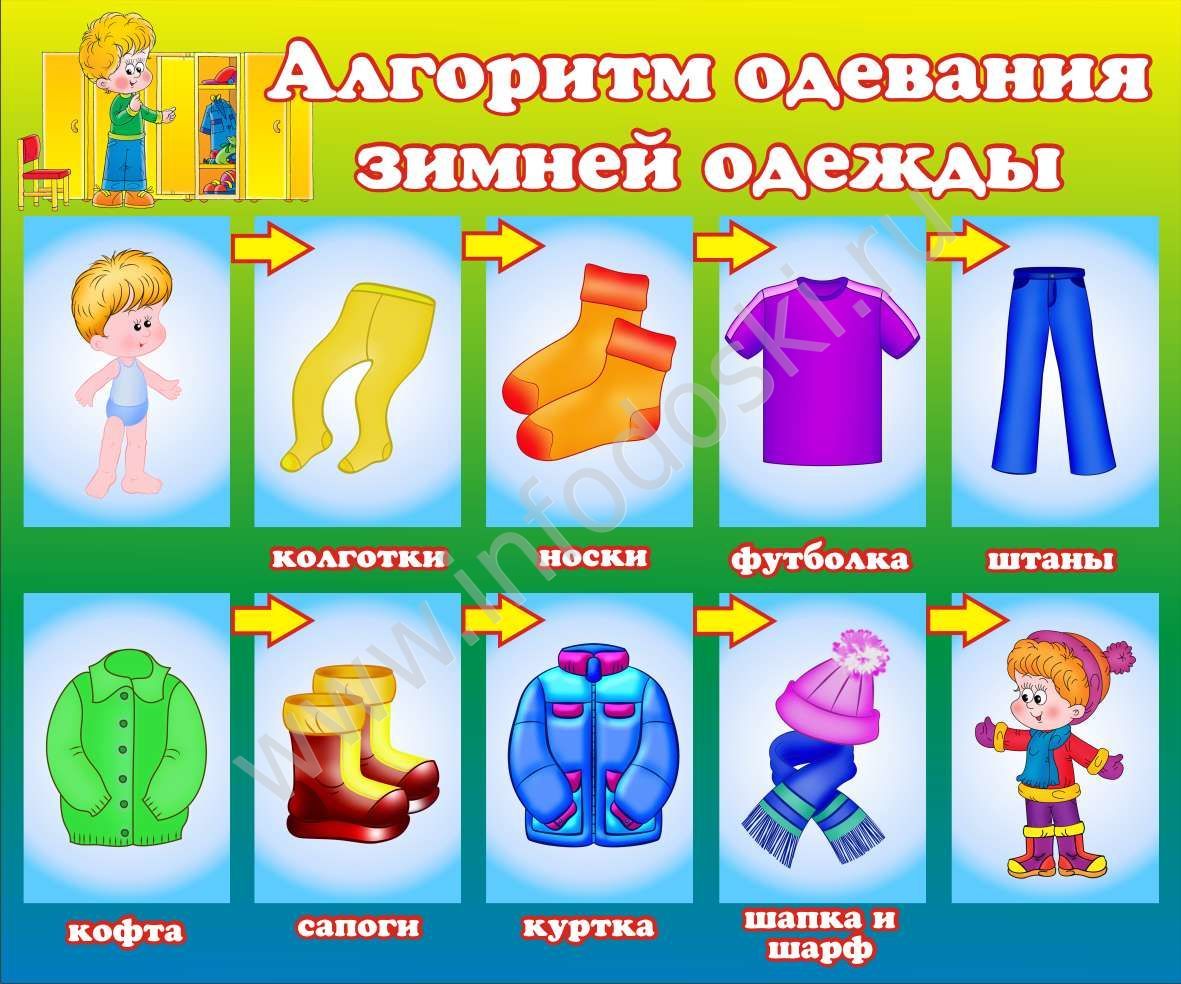 Воспитатель: За столами сидели, работали. Руки, ноги устали. Давайте их разомнем. Выходите из-за столов, становитесь рядом.ФизминуткаМы обули ножки в новые сапожкиИдут наши ножки по прямой дорожкеМожно прыгать и ходить, Но по лужам не бродитьИ по грязи не идемМы сапожки бережем(дети садятся за столы)Воспитатель:  А сейчас мы поиграем в новую игру.  «Попроси , послушай, принеси». Правила такие: я прошу принести предмет одежды или обуви, вы слушаете, приносите, я говорю «Спасибо» (играют поочередно все дети). Молодцы, справились с заданиямиСадитесь на стулья. Сегодня вы много говорили, смотрели, слушали. Давайте отдохнем. Обнимите волшебные подушки-игрушки, положите на них головы, закройте глаза... Минутка релаксацииИтоговая частьВоспитатель:   Дети, вам понравилось наше занятие? Что мы делали? Рассказывали об одежде и обуви (показываю картинки), помогали кукле разобрать вещи, научились играть в игру «Попроси, послушай, принеси». А кто помнит как назывался мультфильм, который мы смотрели? «Самосвалы умники».  В мультфильме самосвал был белого цвета, а к нам приехал самосвал какого цвета? И привез в подарок каждому из вас игру «Одень мальчика или девочку» 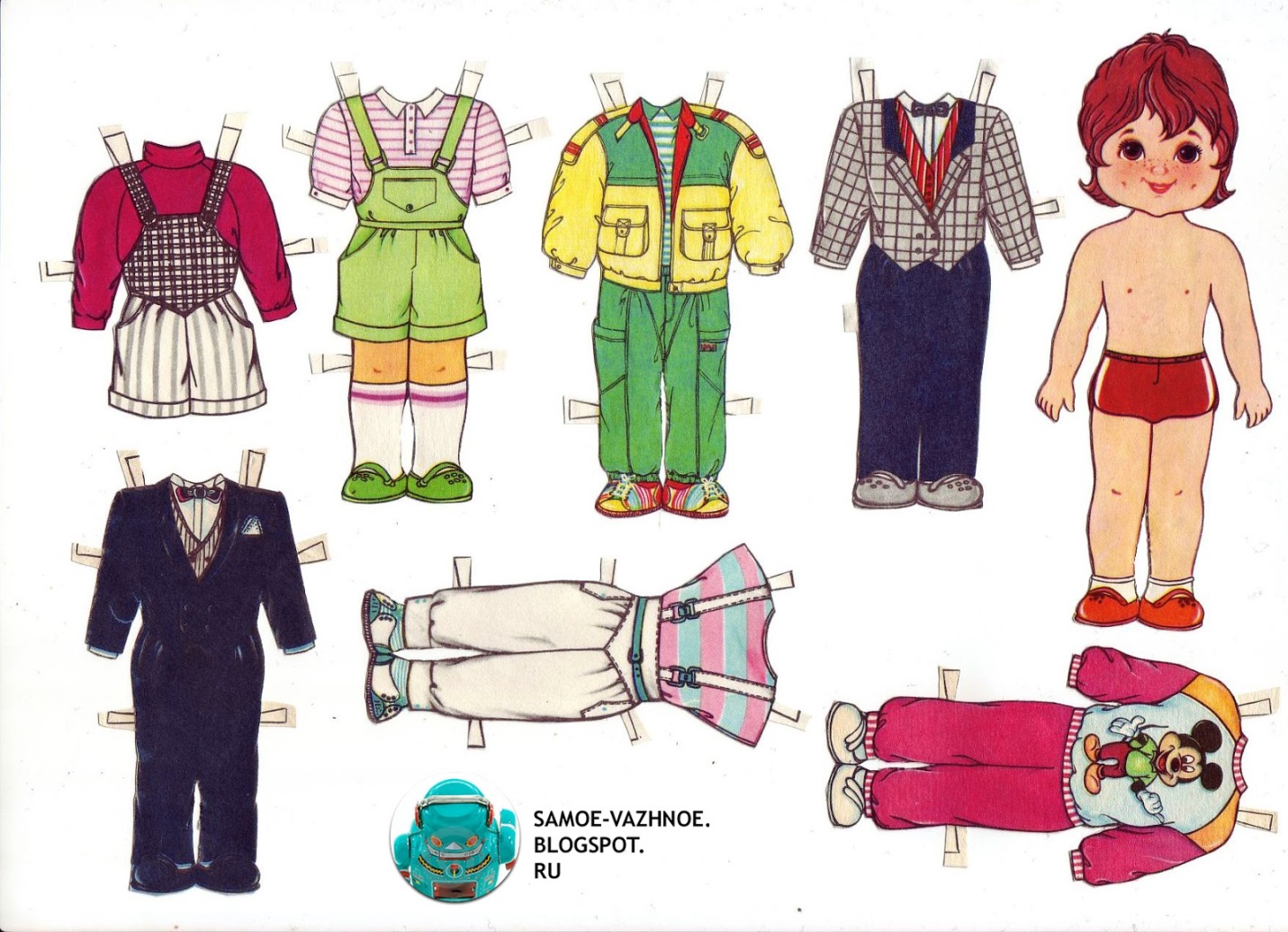 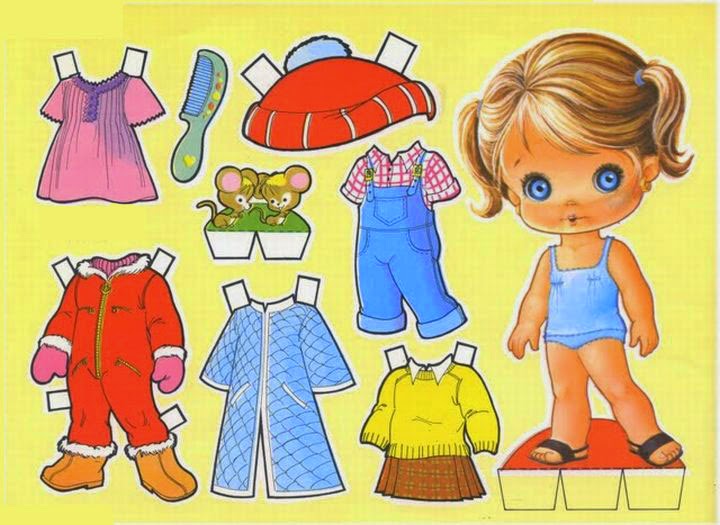 Вы возьмете их домой, и поиграете вместе с мамами и папами. Скажем гостям «До свидания!» и отнесем подарки в свои шкафчики для вещей, положим их на верхнюю полку.       Государственное учреждение Луганской Народной Республики «Луганское общеобразовательное учреждение учебно-реабилитационный центр №135»ЗАНЯТИЕ  ПО  ФОРМИРОВАНИЮСОЦИАЛЬНО-КОММУНИКАТИВНЫХ  НАВЫКОВ(старшая группа компенсирующей направленности)                            ВСЯКОЙ ВЕЩИ СВОЕ МЕСТО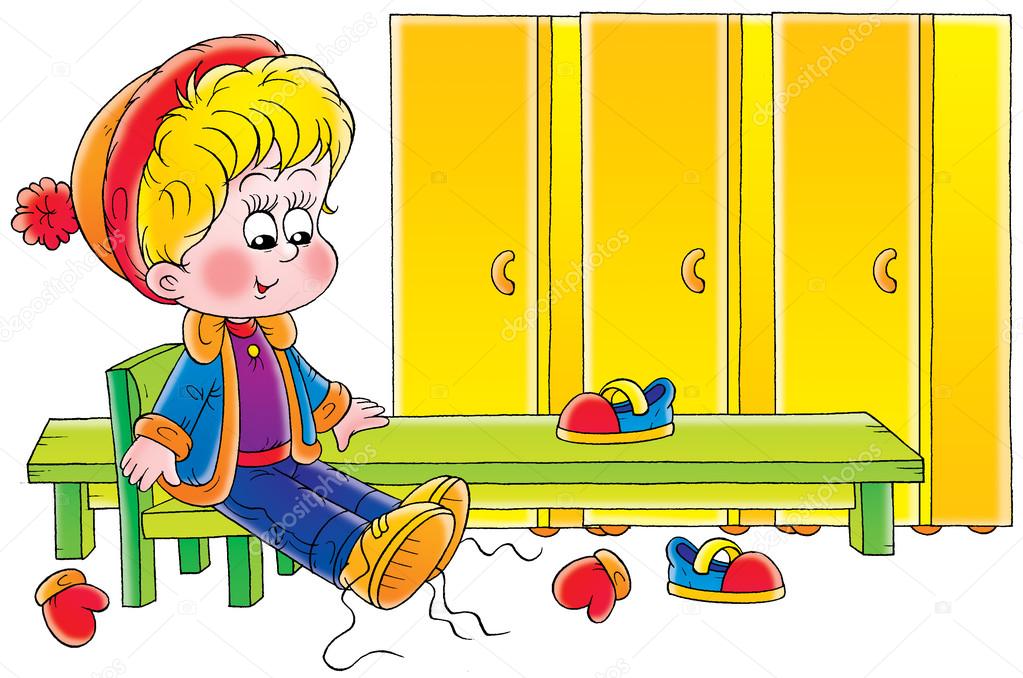    Подготовила:                                    Лаврущенко Г.Б.                                                              воспитатель I категории                                        г. Луганск 2024